Муниципальное казённое общеобразовательное учреждение «Перегрузненская средняя школа» Октябрьского муниципального района Волгоградской области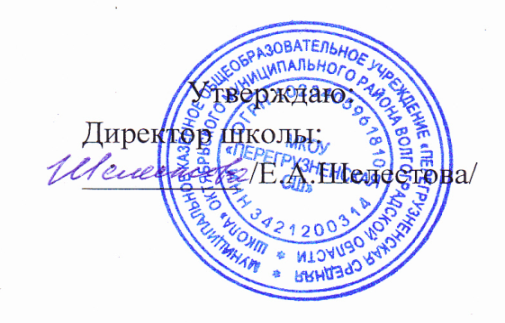 МЕНЮ ШКОЛЬНОЙ СТОЛОВОЙ /завтрак/06.04.2023 г.№ п/пНаименование блюда/энергетическая ценностьОбъем порции (г)5-11  классы5-11  классы5-11  классы1Каша молочная жидкая ячневая, с маслом и сахаром- 369,32 к.кал.                    2502Сыр порциями -36 к.кал103Фрукты свежие /яблоко/- 47 к.кал1004Чай с сахаром и лимоном-62 к.кал2005Хлеб пшеничный-133 к.кал501-4 классы1-4 классы1-4 классы1Каша молочная жидкая ячневая, с маслом и сахаром- 295,45 к.кал.                    2002Сыр порциями -36 к.кал103Фрукты свежие- 47 к.кал1004Чай с сахаром и лимоном-62 к.кал2005Хлеб пшеничный-133 к.кал50